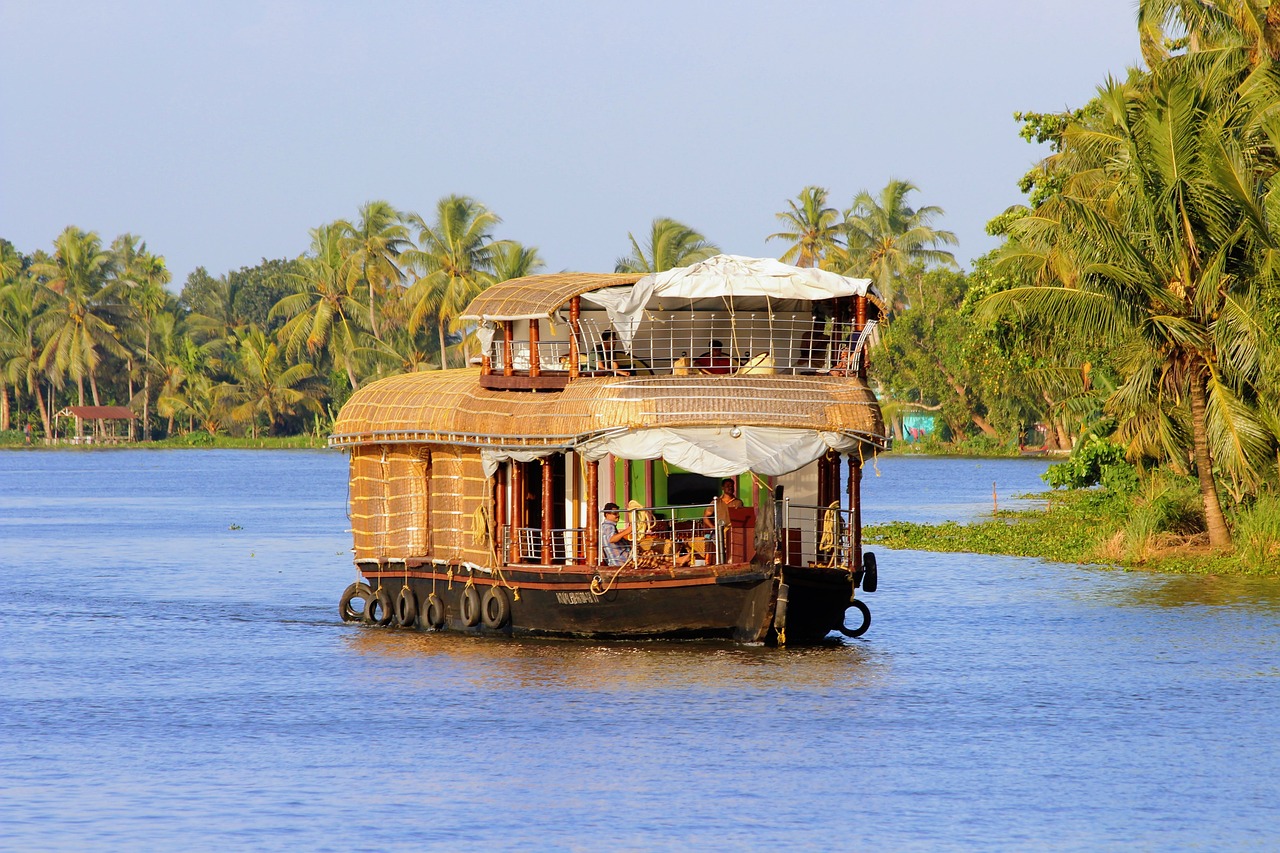 Epices et palmiers Bon à savoir :Durée : 8 joursPrix : à partir de 1 195 CHF et supplément pour guide francophoneLogement : hôtels de bonne classe moyenne et 1 nuit sur une pénicheItinéraire :Arrivée à l’aéroport, accueil et transfert à votre hôtel, puis visite d’une ferme écologique spécialisée dans la culture de riz, en pleine campagne keralaise.Départ pour Munnar, station d’altitude (2400 m), entourée de collines recouvertes de plantations de thé et visite d’une fabrique.Départ pour l’état voisin du Tamil Nadu et la ville de Madurai, important centre de pèlerinage hindou. Le soir, cérémonie au temple Meenakshi.Route vers le Parc National de Periyar et balade avec un guide naturaliste qui partagera sa passion pour la faune et la flore des lieux.Départ vers Alleppey et la région des « backwaters », ce vaste réseau de canaux et de lacs qui serpentent au cœur des cocoteraies. Croisière à bord d’une péniche et nuit à bord à bord. Le lendemain, transfert à votre hôtel et journée de repos au bord de l’eau.Retour à Cochin et visite de la vile et de son fort. Balade en bord de mer pour admirer les filets de pêche chinois. Le lendemain, temps voulu, transfert à l’aéroport. Toute prolongation de voyage est possible, n’hésitez pas à vous faire part de vos idées.1COCHIN2 COCHIN - MUNNAR3MUNNAR - MADURAI4MADURAI - PERIYAR 5 - 6PERIYAR - ALLEPPEY7 - 8ALLEPPEY - COCHIN